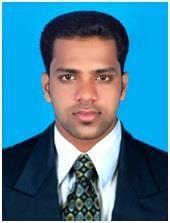 NAVAS Mail: navas-394478@2freemail.com Date of birth: 12-03-1992Nationality: IndianVisa Status: 3 Month Visit (End on 1st Nov 2019)PROFESSIONAL SUMMARYA confident, multi-skilled & capable accountant with excellent knowledge of finance & accounting procedures. Exceptional analytical & problem solving skills & able to provide financial information to all areas of the business whilst ensuring that all management information is accurate. Having a proven ability to drive out inefficiencies through process improvement as well as assist in the maintenance & development of financial systems and accounting procedures. Now looking for a new & challenging accountancy position, one which will make best use of my existing skills and experience & also further my development.SKILLSGood All round Financial Accounting knowledgeSelf-motivated professionalKnowledge of Accounts Payable & Receivable Process & ProceduresPetty Cash Management & Invoice coding familiarityGood Communication skills (Hindi & English & MalayalamKnowledge of computer (Tally Erp 9, MS Office)Tax accounting specializationWORK HISTORYACCOUNTANT in Sharjah, UAE ( 2 Year & 3 Moths )Generated financial statements and facilitated account closing procedures each month.Preparing sales invoices & the upkeep of an accurate accounts filing systemPreparation and input of month end journal vouchersinputting, matching, batching and coding of invoicesConducting regular business reviews of financial performance.Proactively identifying business improvement opportunities.Ensuring that information is accurately collated & entered into systems.Assist in the preparation of monthly balance sheet account reconciliations.Inputting of supplier invoices and employee expense claims to the ledgers.Trained new employees on accounting principles and company procedures.Supervising junior financial staff.Preparation bank reconciliation as per the bank statement.Modified a comprehensive financial reporting package to reflect growing organizational complexityACCOUNTANT in Kollam, Kerala ( 1 Year )Filed tax returns and prepared governmental reports in compliance with strict standards.Preparing sales invoices & the upkeep of an accurate accounts filing systemPreparation and input of month end journal vouchersInputting, matching, batching and coding of invoicesResponsible for financial accounts including budgets and cash-flow.Supervising junior financial staff.Conversant with ITR and VAT reconciliations.Conducting regular business reviews of financial performance.Proactively identifying business improvement opportunities.Fixed Asset accounting, reconciliations and depreciation journals.Ensuring that information is accurately collated & entered into systems.Assist in the preparation of monthly balance sheet account reconciliations.Inputting of supplier invoices and employee expense claims to the ledgers.Assisted in the audit works.Preparation bank reconciliation as per the bank statement.ACCOUNTANT in Kerala ( 2 Years )Compiled general ledger entries on a short schedule with nearly 100% accuracy.Maintained integrity of general ledger, including the chart of accounts.Proactively researched technical tax issues related to consulting projects.Managed annual external audit.Filed tax returns and prepared governmental reports in compliance with strict standards.Preparing sales invoices & the upkeep of an accurate accounts filing systemPreparation and input of month end journal vouchersInputting, matching, batching and coding of invoicesResponsible for financial accounts including budgets and cash-flow.Supervising junior financial staff.Conversant with GST and VAT reconciliations.Conducting regular business reviews of financial performance.Proactively identifying business improvement opportunities.Fixed Asset accounting, reconciliations and depreciation journals.Assist in the preparation of monthly balance sheet account reconciliations.Inputting of supplier invoices and employee expense claims to the ledgers.EDUCATIONCompleted MBA (Marketing) from VINAYAKA MISSION UNIVERSITY, SELAM in 2018Completed B.Com, from UNIVERSITY OF KERALA in 2014Completed Higher Secondary from HIGHER SECONDARY BOARD KERALA in 2010Completed SSLC from STATE BOARD KERALA, KERALA in 2008I hope that my application will find your due consideration and you will provide me with opportunity to an interview with a favorable reply at your earliest convenience.Thanking you,Navas